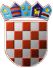            REPUBLIKA HRVATSKAOSJEČKO-BARANJSKA ŽUPANIJAOPĆINA PODRAVSKA MOSLAVINA   OPĆINSKO VIJEĆEKLASA: 361-05/22-01/2URBROJ: 2158-31-01-22-1Podravska Moslavina, 19.  prosinac 2022. godineNa temelju članka 28. Zakona o proračunu („Narodne novine“, br. 144/21.), članka 31. Stavka 3. Zakona o postupanju s nezakonito izgrađenim zgradama („Narodne novine“, broj 86/12., 143/13., 65/17. i 14/19.) i članka 27. Statuta Općine Podravska Moslavina( Službeni glasnik br. 3/21., i 18/21.), Općinsko vijeće Općine Podravska Moslavina na 14. sjednici, održanoj 19. prosinca 2022. godine, d o n o s iPROGRAMkorištenja sredstava naknade za zadržavanje nezakonito izgrađenih zgrada uprostoru na području Općine Podravska Moslavina u 2023. godiniČlanak 1.Ovim Programom utvrđuje se namjensko korištenje ostvarenih sredstava naknade koja se naplaćuje u postupcima ozakonjenja nezakonito izgrađenih zgrada na području Općine, a pripadaju Općini Podravska Moslavina (u daljnjem tekstu: naknadu).Sredstava naknade koriste se namjenski za izradu prostornih planova kojima se propisuju uvjeti i kriteriji za urbanu obnovu i sanaciju područja zahvaćenih nezakonitom gradnjom te za poboljšanje infrastrukturno nedovoljno opremljenih naselja.Članak 2.Ovaj Program odnosi se za 2023. godinu.Članak 3.Planirana sredstva naknade u visini od 2.654,00 € namjenski će se koristiti:- za financiranje troškova realizacije Programa izgradnje i održavanja komunalne infrastrukture na području Općine za 2023. godinu u dijelu koji se odnosi na održavanje komunalne infrastrukture na području i zgrađenih dijelova građevinskog područja naselja Općine Podravska Moslavina.Članak 4.Realizacija planiranih sredstava naknade u proračunskoj godini ovisi o broju i vrsti riješenih zahtjeva za ozakonjenje nezakonito izgrađenih zgrada na području Općine.Proračunska sredstva namijenjena za troškove realizacije Programa gradnje i održavanja komunalne infrastrukture iz članka 3. ovog programa, ne mogu biti manja od ostvarenih sredstava naknade u toj godini, čime se osigurava namjensko trošenje sredstava naknade.Članak 5.Ovaj Program stupa na snagu osmog dana od dana objave u „Službenom glasniku Općine Podravska Moslavina“.            										PREDSJEDNIK OPĆINSKOG VIJEĆA           Slavko Kupanovac